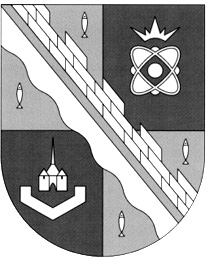 администрация МУНИЦИПАЛЬНОГО ОБРАЗОВАНИЯ                                        СОСНОВОБОРСКИЙ ГОРОДСКОЙ ОКРУГ  ЛЕНИНГРАДСКОЙ ОБЛАСТИпостановлениеот 24/12/2020 № 2599О внесении изменений и дополнений в постановление администрацииСосновоборского городского округа от 14.12.2011 № 2231 «О порядке осуществления администрацией Сосновоборского городского округафункций и полномочий учредителя муниципального учреждения Сосновоборского городского округа»В целях правового регулирования, создания необходимых правовых условий для достижения оптимального согласования интересов сторон трудовых отношений и иных непосредственно связанных с ними отношений, а также обеспечения права каждого работника на справедливые условия оплаты труда, администрация Сосновоборского городского округа п о с т а н о в л я е т:1. Внести в постановление администрации Сосновоборского городского округа от 14.12.2011 № 2231 «О порядке осуществления администрацией Сосновоборского городского округа функций и полномочий учредителя муниципального учреждения Сосновоборского городского округа» (далее по тексту - постановление), следующие изменения и дополнения:1.1. Дополнить постановление администрации Сосновоборского городского округа от 14.12.2011 № 2231 «О порядке осуществления администрацией Сосновоборского городского округа функций и полномочий учредителя муниципального учреждения Сосновоборского городского округа» пунктом 4 следующего содержания:«4. Утвердить Порядок согласования проекта штатного расписания (внесение в него изменений и дополнений) муниципального бюджетного, муниципального казенного и муниципального автономного учреждения Сосновоборского городского округа, согласно  приложению № 4 к настоящему постановлению».   Добавить приложение № 4 в редакции, согласно приложению к настоящему постановлению.1.2. Пункты 4, 5, 6 и 7 считать соответственно пунктами 5, 6, 7 и 8  действующего постановления администрации Сосновоборского городского округа. 1.3. В приложение № 1 Положения «Об осуществлении администрацией Сосновоборского городского округа функций и полномочий учредителя муниципального бюджетного учреждения Сосновоборского городского округа»,  утвержденного постановлением,  внести следующие изменения и дополнения:1.3.1. Подпункт 7.23. пункта 7 и подпункт 8.22. пункта 8 - изложить в новой редакции:«7.23. предварительно согласовывает проект штатного расписания  муниципального учреждения (внесение в него изменений и дополнений), до утверждения его руководителем соответствующего муниципального учреждения, в порядке, установленном приложением № 4 к настоящему постановлению»;«8.22. предварительно согласовывает проект штатного расписания  муниципального учреждения (внесение в него изменений и дополнений), до утверждения его руководителем соответствующего муниципального учреждения, в порядке, установленном приложением № 4 к настоящему постановлению».1.4. В приложение № 2 Положения «Об осуществлении администрацией Сосновоборского городского округа функций и полномочий учредителя муниципального казенного учреждения Сосновоборского городского округа», утвержденного постановлением, внести следующие изменения и дополнения:1.4.1. Подпункт 5.13. пункта 5 изложить в новой редакции:«5.13. предварительно согласовывает проект штатного расписания  муниципального учреждения (внесение в него изменений и дополнений), до утверждения его руководителем соответствующего муниципального учреждения, в порядке, установленном приложением № 4 к настоящему постановлению».1.4.2. Пункт 7 дополнить подпунктом 7.9. в следующей редакции:«7.9. предварительно согласовывает проект штатного расписания  муниципального учреждения (внесение в него изменений и дополнений), до утверждения его руководителем соответствующего муниципального учреждения, в порядке, установленном приложением № 4 к настоящему постановлению».1.4.2.1. Подпункт 7.9. пункта 7 считать соответственно подпунктом 7.10. пункта 7 настоящего Положения.1.4.3. Пункт 8 дополнить подпунктом 8.8.  в следующей редакции:«8.8. предварительно согласовывает проект штатного расписания  муниципального учреждения (внесение в него изменений и дополнений), до утверждения его руководителем соответствующего муниципального учреждения, в порядке, установленном приложением № 4 к настоящему постановлению».1.4.3.1. Подпункт 8.8. пункта 8 считать соответственно подпунктом 8.9. пункта 8 настоящего Положения.1.5. В приложение № 3 Положения «Об осуществлении администрацией Сосновоборского городского округа функций и полномочий учредителя муниципального автономного учреждения Сосновоборского городского округа», утвержденного Постановлением, внести следующие изменения и дополнения:1.5.1. Подпункт 7.19 пункта 7 и подпункт 8.18. пункта 8 - изложить в новой редакции:«7.19. предварительно согласовывает проект штатного расписания  муниципального учреждения (внесение в него изменений и дополнений), до утверждения его руководителем соответствующего муниципального учреждения, в порядке, установленном приложением № 4 к настоящему постановлению»;«8.18. предварительно согласовывает проект штатного расписания  муниципального учреждения (внесение в него изменений и дополнений), до утверждения его руководителем соответствующего муниципального учреждения, в порядке, установленном приложением № 4 к настоящему постановлению».2. Отделу по связям с общественностью (пресс-центр) комитета по общественной безопасности и информации администрации (Никитина В.Г.) разместить настоящее постановление на официальном сайте Сосновоборского городского округа.	3. Настоящее постановление вступает в силу с 01 января 2021 года. 4. Контроль за исполнением настоящего постановления оставляю за собой.Глава Сосновоборского городского округа                                                  М.В. Воронковисп. Т.Н.Губочкина ЯЕСОГЛАСОВАНО: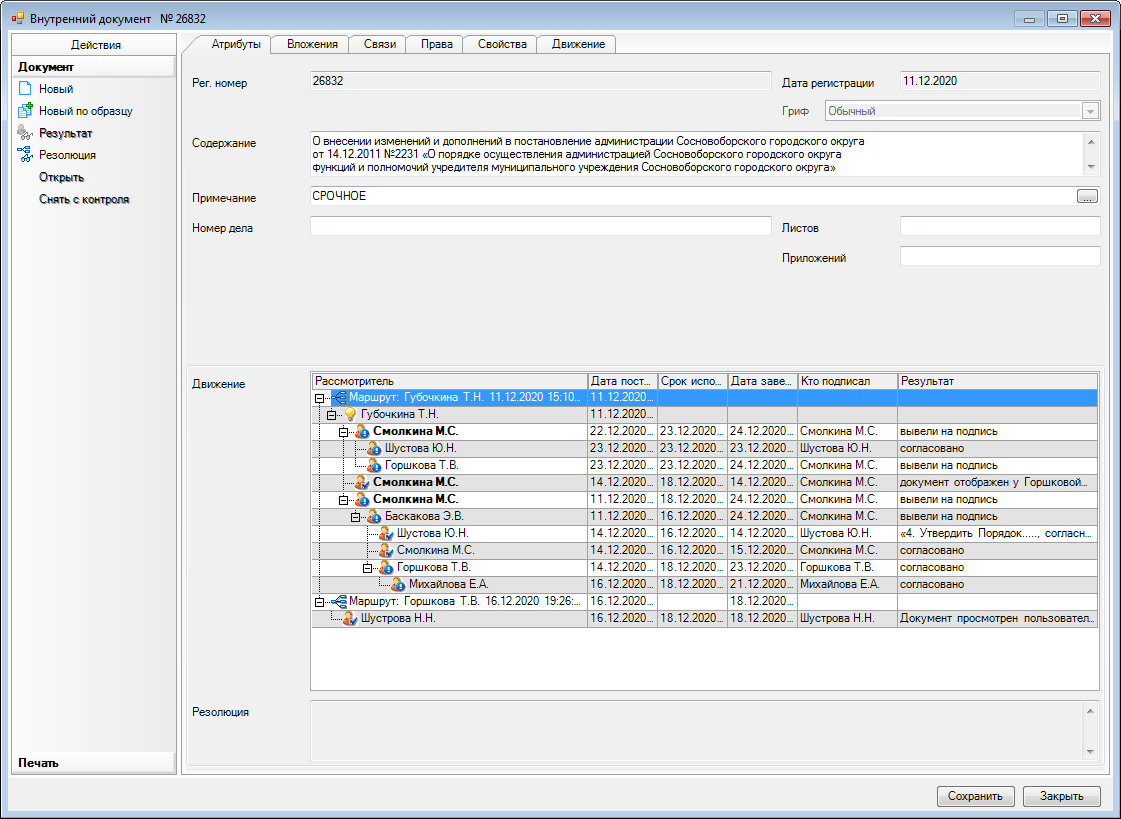 					Рассылка:                                                              всем заместителям главы администрации, ОК.									УТВЕРЖДЕН                                                                                         постановлением администрации                                                                                       Сосновоборского городского округа                                                                                                          от 24/12/2020 № 2599										(Приложение № 4) Порядоксогласования проекта штатного расписания (внесение в него изменений и дополнений) муниципального бюджетного, муниципального казенного и муниципального автономного учреждения Сосновоборского городского округа	1. Настоящий порядок согласования проекта штатного расписания (внесение в него изменений и дополнений) муниципального бюджетного, муниципального казенного и муниципального автономного учреждения Сосновоборского городского округа, разработан в целях правового регулирования трудовых отношений  и иных, непосредственно связанных с ними отношений в части,  касающейся обеспечения права каждого работника   на справедливые условия труда, своевременную и в полном  размере выплату заработной платы,  которая не должна быть  ниже установленного федеральным законом минимального размера оплаты труда. 	2. Штатное расписание  утверждается локальным актом (приказом) соответствующего муниципального учреждения и является документом, которым определяется численность должностей по каждому наименованию в конкретных подразделениях и в соответствии со структурой  муниципального  учреждения.Штатное расписание утверждается, ежегодно по состоянию на 1 января каждого текущего года.	Штатное расписание  может утверждаться и на другие даты в случаях реорганизации муниципального учреждения, сокращения штата и численности работников, а также  прочих изменениях условий его функционирования, существенно влияющих на штатную численность  соответствующего муниципального учреждения и /или на оплату труда руководителя и работников соответствующего  муниципального учреждения.	Реквизиты локального акта (приказа) муниципального учреждения указываются в грифе утверждения штатного расписания.  Последний лист штатного расписания после заполнения подписывается главным бухгалтером соответствующего муниципального учреждения.3.  Руководитель  соответствующего муниципального учреждения  в срок не менее чем  за 15 рабочих дней  до  плановой даты введения в действие  штатного расписания муниципального учреждения,    направляет в общий отдел администрации для проведения процедуры согласования:-ходатайство  муниципального учреждения на имя главы Сосновоборского городского округа  о согласовании штатного расписания муниципального учреждения;-структуру муниципального учреждения  и проект   штатного расписания муниципального учреждения, в 2 (двух) экземплярах;	-письменное обоснование (расчеты, пояснения и т.д.);Документы должны быть подписаны руководителем и  главным бухгалтером  соответствующего муниципального учреждения. 	4. Проект штатного расписания муниципального учреждения, направленный для согласования  в администрацию  Сосновоборского городского округа согласовывается:- главой Сосновоборского городского округа.- заместителем  главы администрации, курирующим соответствующую сферу деятельности;- руководителем отраслевого (функционального) органа администрации, осуществляющего руководство и контроль  за деятельностью подведомственного  ему муниципального учреждения;Последний лист проекта  штатного расписания муниципального учреждения должен содержать следующие реквизиты:При наличии замечаний или некачественно подготовленного проекта штатного   расписания,   заместитель главы администрации, курирующий  соответствующую сферу деятельности и (или)  руководитель  отраслевого (функционального) органа администрации, осуществляющий руководство и контроль  за деятельностью подведомственного  ему муниципального учреждения,  имеют право:- запросить  у руководителя муниципального учреждения,   дополнительные поясняющие  документы (обоснования, расчеты и т.д.);- вернуть проект  штатного расписания в муниципальное учреждение,  на его доработку.  Согласованный  заместителем  главы администрации, курирующим  соответствующую сферу деятельности и руководителем  отраслевого (функционального) органа администрации, осуществляющим  руководство и контроль  за деятельностью подведомственного ему муниципального учреждения, проект штатного расписания муниципального учреждения  передается для принятия решения (согласование)  главе  Сосновоборского городского округа.  Повторная подача руководителем муниципального учреждения  документов,  осуществляется в порядке и в сроки установленные  настоящим  Порядком.Первый экземпляр проекта  штатного расписания после проведения процедуры согласования передается в соответствующее муниципальное учреждение, второй - в отраслевой (функциональный) орган администрации, осуществляющий  руководство и контроль  за деятельностью подведомственного ему муниципального учреждения.Верхний правый угол первого листа  проекта  штатного расписания муниципального учреждения должен содержать следующие реквизиты:Срок  согласования проекта штатного расписания муниципального учреждения  (при условии отсутствия  замечаний у согласующих сторон),     не должен превышать  12  рабочих дней со дня его поступления  в общий отдел администрации Сосновоборского городского округа.                                                                                                                УТВЕРЖДЕНО                                                                                  приказом ___________________________                                                                                                                                                 (наименование учреждения)                                                                                                                         от «______»__________20_____    №_____________ШТАТНОЕ РАСПИСАНИЕСогласовано:Наименование должности заместителя главы администрации,  курирующего данную сферу деятельности         _______________________   _____________________                                                                                                (подпись)                                     (инициалы и фамилия)«____»____________20___годаНаименование должности руководителя отраслевого(функционального) органа администрации, осуществляющегоруководство и контроль за деятельностью соответствующегомуниципального учреждения             _______________________   _____________________                                                                                                                (подпись)                                     (инициалы и фамилия)«____»____________20___года                                                                                               Согласовано                                                                                     Глава Сосновоборского городского округа                                                                                       ___________________  _______________                                                                                                                        (личная подпись)                     (инициалы и  фамилия)                                                                                                                     «____»_______20___года